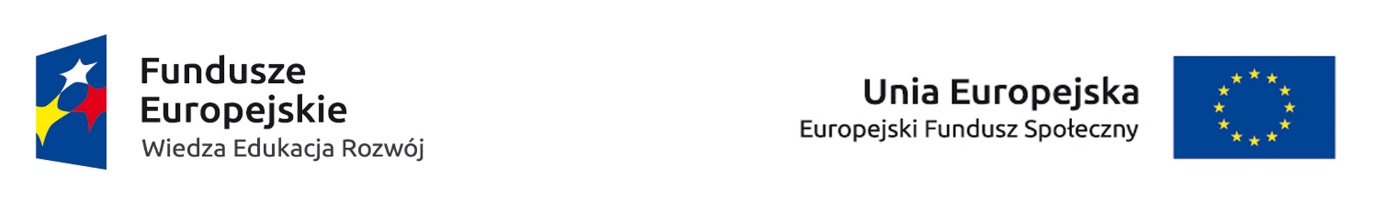 Projekt współfinansowany jest ze środków Unii Europejskiej w ramach Europejskiego Funduszu Społecznego Byczyna 16.04.2018INFORMACJA O WYNIKACH POSTĘPOWANIADOTYCZY: ZAPYTANIE OFERTOWE na wykonanie remontu pomieszczeń OPS w Byczynie oraz wykonanie podjazdu i poręczy przy wejściu do budynku w ramach projektu pn. „Nowe horyzonty pomocy społecznej w Gminie Byczyna” współfinansowanego ze środków Europejskiego Funduszu Społecznego w ramach Programu Operacyjnego Wiedza Edukacja Rozwój 2014-2020 – zasada konkurencyjności.W wyniku przeprowadzonego postępowania wpłynęła jedna oferta. W związku z powyższym wybrano : Robert Sieczka USŁUGI REMONTOWO-BUDOWLANE, Biskupice 22G, 46-220 Byczyna